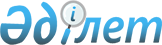 Об установлении публичного сервитута на территории Теренкольского сельского округа района ТереңкөлРешение акима Теренкольского сельского округа района Тереңкөл Павлодарской области от 26 сентября 2019 года № 54. Зарегистрировано Департаментом юстиции Павлодарской области 3 октября 2019 года № 6555
      В соответствии с подпунктом 1-1) статьи 19, пунктом 4 статьи 69 Земельного кодекса Республики Казахстан от 20 июня 2003 года, подпунктом 6) пункта 1 статьи 35 Закона Республики Казахстан от 23 января 2001 года "О местном государственном управлении и самоуправлении в Республике Казахстан" аким Теренкольского сельского округа РЕШИЛ:
      1. Установить публичный сервитут на территории Теренкольского сельского округа района Тереңкөл без изъятия земельных участков у землепользователей согласно приложению к настоящему решению.
      2. Контроль за исполнением настоящего решения оставляю за собой.
      3. Настоящее решение вводится в действие по истечении десяти календарных дней после дня его первого официального опубликования.
					© 2012. РГП на ПХВ «Институт законодательства и правовой информации Республики Казахстан» Министерства юстиции Республики Казахстан
				
      Аким сельского округа

А. Мангутов
Приложение
к решению акима
Теренкольского сельского
округа района Тереңкөл
от "26" сентября 2019 года № 54
№

п/п 
Пользователь
Площадь,

гектар
Протяженность,

метров
Целевое назначение
Срок эксплуатации (лет)
Месторасположение земельного участка
1
Акционерное общество "КазТрансОйл"
0, 1199
599,6
Для обслуживания кабельной линии – 0,4 киловатт станции катодной защиты № 31
10
На территории Теренкольского сельского округа